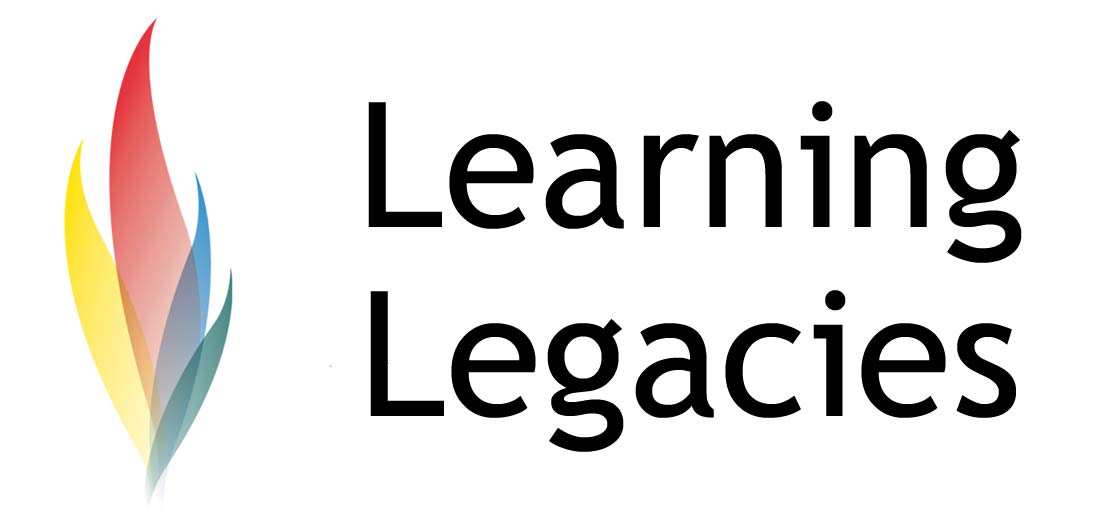  Sports Nutrition: How eating like an Athlete Can Benefit Recreational AthletesMany of us will remember learning about the nutritional pyramid, including the need to intake complex carbohydrates, protein and good fats, in addition to vitamins, minerals, fluids and fibre in order to maintain health. But the athlete takes the study of nutrition to a whole different level, timing meals with scientific precision, measuring the exact quantity of nutrients, utilising supplements (such as protein shakes and multivitamins) and drinks designed to replace electrolytes lost in training.Whilst the data concerning sports nutrition is vast, there are some basic principles that we can take on board to enhance our recreational workouts and general health. Here, we consider the role of the basic timing of foods and fluid intake as a means of enhancing our own recreational sports & fitness performance. Doubtless the information contained here would be useful to any student-athlete or recreational exerciser.The Pre-Workout MealAthletes time their pre-exercise meal in order to provide them with the nutrients needed to optimally sustain and promote peak performance. The pre-exercise meal will vary depending upon the sport or exercise being undertaken, and will also vary depending on the need being satisfied (e.g. to shuttle more glycogen to working muscles). However, this meal is likely to be ingested within 2-3 hours of the workout taking place.The Pre-Workout SnackAthletes also utilise a small pre-workout snack, generally ingested around 30 minutes before exertion begins. Again, the type of exercise (for example, anaerobic of aerobic) will dictate the most efficient type snack that can be eaten. Shorter exercise programmes (for example, a 30 minute moderate aerobic workout) do not require pre-workout snacks of this kind.It is, however, important that the recreational athlete begins to ingest water frequently before and during any workout to remain hydrated and to allow the body to work as efficiently as possible.Intra-WorkoutHydration during exercise is vital. Again, the level to which you need to remain hydrated during recreational exercise will depend on the type and duration of the exercise being undertaken – including other variables such as the humidity and temperature of the environment in which the exercise is taking place. A simplified recommendation is to aim to drink 8-10 fl oz of water every 15 min during exercise. For sessions lasting longer than 90 minutes, it is recommended that you drink 8-10 fl oz of a high quality sports drink every 15 - 30 minutes, or to regularly intake water. Post Workout SnackIt is important to replenish glycogen stores lost during exercise as quickly as possible after the exercise session is completed. This will also enable a faster recovery. This can be achieved via the use of a snack that contains both protein and carbohydrates (for example a protein shake and oat cakes), in addition to an adequate amount of water that will enable you to rehydrate.    Eating After Your WorkoutThe post exercise snack should be followed by a post-exercise meal, roughly 2 hours after exercise is completed. Research indicates the importance of intaking 200-300g of carbohydrates within the post-exercise meal, in order to replace glycogen stores lost during endurance exercise. This process is made more effective if the carbohydrates are combined with protein in a 4:1 ratio. SupplementationThe use of sports supplements, such as protein bars and shakes, multivitamins and prebiotics, can ensure that you maintain a high (as opposed to adequate) level of health & fitness, and also offer a means of accessing vital nutrients within a balanced diet in an easy and tasty way. There is nothing easier than throwing a protein bar into a kit bag and eating it as a snack on the way to a demanding training session, or keeping a protein snack and small carbohydrate snack on hand to eat immediately after training as a means of effectively and quickly replacing glycogen and maximising recovery.A plethora of website exist to offer free advice concerning specific sports and types of exercise, in addition to well priced sports nutrition publications available via Amazon, Ebay and other sources, and it is recommended that you take advantage of such publications if you wish to optimise your approach to diet and fitness via effective nutritional strategies.Further InformationJournal of the International Society of Sports NutritionBurke, L. (2001) Clinical Sports Nutrition. DiscussionExercising in the absence of proper nutrients and energy carries negative side effects. What are they?Identify the response of your body to exercising without adequate hydration.Do you currently time the intake of your meals around exercise? If no, how can this document help you to optimise your approach?Why is eating every 3 hours (even for non-athletes) preferable to eating 3 meals per day?Why is it so important to eat breakfast? Reference blood sugar in your answer.This resource was produced as part of the 2012 Learning Legacies Project managed by  the HEA Hospitality, Leisure, Sport and Tourism Subject Centre at Oxford Brookes University and was released as an Open Educational Resource. The project was funded by HEFCE and part of the JISC/HE Academy UKOER programme. Except where otherwise noted above and below, this work is released under a Creative Commons Attribution only licence. 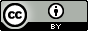 Exceptions to the LicenceThe name of Oxford Brookes University and the Oxford Brookes University logo are the name and registered marks of Oxford Brookes University. To the fullest extent permitted by law Oxford Brookes University reserves all its rights in its name and marks, which may not be used except with its written permission. The JISC logo is licensed under the terms of the Creative Commons Attribution-Non-Commercial-No Derivative Works 2.0 UK: England & Wales Licence.  All reproductions must comply with the terms of that licence. The Higher Education Academy logo is owned by the Higher Education Academy Limited and may be freely distributed and copied for educational purposes only, provided that appropriate acknowledgement is given to the Higher Education Academy as the copyright holder and original publisher.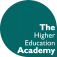 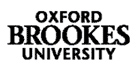 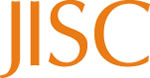 Reusing this workTo refer to or reuse parts of this work please include the copyright notice above including the serial number. The only exception is if you intend to only reuse a part of the work with its own specific copyright notice, in which case cite that.If you create a new piece of work based on the original (at least in part), it will help other users to find your work if you modify and reuse this serial number. When you reuse this work, edit the serial number by choosing 3 letters to start (your initials or institutional code are good examples), change the date section (between the colons) to your creation date in ddmmyy format and retain the last 5 digits from the original serial number. Make the new serial number your copyright declaration or add it to an existing one, e.g. ‘abc:101011:011cs’.If you create a new piece of work or do not wish to link a new work with any existing materials contained within, a new code should be created. Choose your own 3-letter code, add the creation date and search as below on Google with a plus sign at the start, e.g. ‘+tom:030504’.   If nothing comes back citing this code then add a new 5-letter code of your choice to the end, e.g.; ‘:01lex’, and do a final search for the whole code. If the search returns a positive result, make up a new 5-letter code and try again. Add the new code your copyright declaration or add it to an existing one.